Informatieboekje van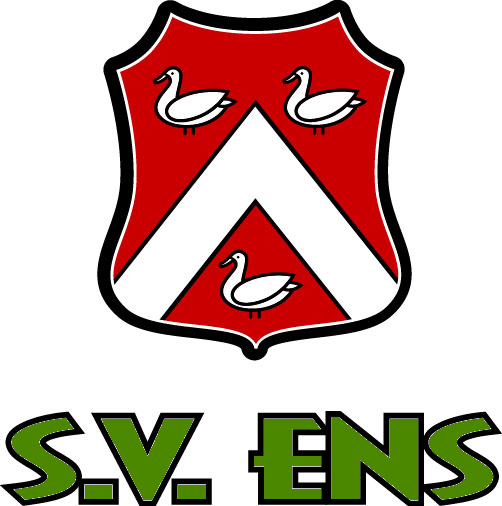 VoorwoordBeste sportvrienden/leden,U heeft zich aangemeld als nieuw lid van onze vereniging S.V. Ens. Daar zijn wij natuurlijk heel blij mee. Voetballen is een leuke teamsport die naast sportiviteit ook vriendschappen met zich mee brengt. Samen maken wij de club tot een succes. Wij hopen dan ook dat u/jullie je snel thuis voelen bij onze club.Naast alle leden hebben wij vele vrijwilligers in touw die het mogelijk maken dat er gesport kan worden. Zonder vrijwilligers geen activiteiten.  Dat wil zeggen dat wij ook een beroep op u doen! Samen maken wij de club tot een succes met de inzet van ieder lid. Daarom doen wij ook een beroep op de ouders/ verzorgers van de jeugdleden.S.V. Ens bestaat sinds 1951, het is een gezonde vereniging met een mooie moderne accommodatie, daar kunnen wij nog jaren mee vooruit. Wij zijn trots op onze vereniging, vele vrijwilligers hebben deze accommodatie in hun vrije uren opgebouwd. Zeg niet gelijk nee, als u benaderd wordt. Binnen onze vereniging zijn meer dan 100 vrijwilligers wekelijks in touw om voetbal mogelijk te maken.Sinds 2013 heeft de vereniging het onderhoud van de velden in eigen beheer genomen. (grasmaaien/beregenen/bemesten ed). Dit komt de kwaliteit van de velden zeker ten goede. Door inzet van veel vrijwilligers en medewerking van de Gemeente Noordoostpolder is er in het najaar 2014 een kunstgrasveld gerealiseerd.De vereniging steekt veel energie in de jeugdopleiding. We werken samen met de KNVB die gerichte trainingsprogramma’s beschikbaar stelt. Er worden avonden georganiseerd waarin deze programma’s uitgelegd worden. Trainers en leiders worden geholpen om de jeugd nog meer vaardigheden te leren wat het voetbal ten goede komt.Ook voor alle ouders en opvoeders is er een taak weggelegd. Bijvoorbeeld in de begeleiding en het rijden van de jeugd. Maar ook zich beschikbaar stellen voor een functie in een commissie. Als er een beroep op je wordt gedaan, sta dan ook open voor een taak. Pak de taak op met een positieve instelling. Aardige opmerkingen helpen om gezamenlijk tot een goed resultaat te komen. Stimuleer elkaar en daarnaast moeten we elkaar ook aanspreken op ongewenst gedrag.S.V. Ens beschikt over goede trainers en leiders en uitstekend trainingsmateriaal. Het is allemaal aanwezig om je favoriete sport optimaal te kunnen beoefenen. Daarvoor mag ook best iets van de leden worden verlangd, waarbij gedragsregels bij zo'n grote vereniging als de onze niet kunnen ontbreken.Draag je vereniging altijd positief uit en lees als ondersteuning daarbij dit boekwerkje eens rustig door. Daar staat onder andere in dat je naar leiding en scheidsrechters toe, je correct moet gedragen. Dat je velden en kleedkamers netjes moet houden en dat je je voor vrijwilligerswerk aanmeldt.Wij wensen u heel veel sport plezier toe bij uw en onze vereniging.Veel sportieve groeten,Voorzitter S.V. Ens veldvoetbal.InhoudsopgaveAccommodatie  “De Seidelhorst”	6Bestuur	6Communicatie	7Programma- en mededelingenbord	7Afgelastingen	7Baanbreker	7Technische commissie (TC)	8Jeugdcommissie (JC)	8Scheidsrechterszaken	9Toernooicommissie	9Activiteitencommissie	9Sponsorcommissie	9Aan- en afmelden van leden	11Wijzigingen	11Voor overschrijvingen naar een andere club	11Hoogte contributie vanaf 01-01-2014	12Automatische incasso	12Richtlijnen voor spelers	13Richtlijnen voor ouders	14Richtlijnen voor trainers	15Algemeen	15Voorbereiding	15Tijdens de training	15Na de training	16Richtlijnen voor leiders	16Algemeen	16Voor de wedstrijd	17Tijdens de wedstrijd	17Na de wedstrijd	18Aandachtpunten bij wedstrijden	18Handen schudden	18Strafschoppen na afloop bij E- en F-pupillen	19Wedstrijdformulieren voor E- en F-pupillen	19Wedstrijdformulieren voor overige teams	19Procedure gebruik spelerspassen (vanaf D-pupillen)	20Wasadvies	20Procedure afgelastingen	21Afgelasting door KNVB	21Afgelasting door consul van trainingen op het veld	21Afgelasting door consul bij thuiswedstrijden	21Afgelasting door consul bij uitwedstrijden.	21Cursussen	22   Vertrouwenscommissie…..……….…………………………………………………….22Accommodatie  “De Seidelhorst”Sport Vereniging Ens E.P. Seidelstraat 4a 8307 BL Ens 0527-253100 Beheerder clubhuis: Henk en Herma Veld, 251941 Consul: Piet Schleper, Sportweg 67, 8307AN, 251749Wedstrijdsecretaris: Jacqueline Jansen, G.J. Gillotstraat 35, 8307BN, 25126406-10536511, jacq.jansen@ziggo.nlBestuur Voorzitter: Klaas Jan Loosman, G.J. Gillotstraat 53, 8307BN, 25104906-20667904, voorzitter@svensvoetbal.nlSecretaris:Irene van Steen-Buijsrogge, Antony Coolijnstraat 18, 8307BH, 254231  secretaris@svensvoetbal.nlPenningmeester: Annemieke Waterman-Hameeteman, G.J. Gillotstraat 53, 8307BN, 62052006-51938583 penningmeester@svensvoetbal.nlSenioren:Arie Woltinge, Smidse 11, 8307 EA, 25161806-53259709, arnefejowimar@ziggo.nlJunioren:Jelle de Jong, Uitloop 3, 8307DN, 25340606-51216681, jjong.12@hccnet.nlAanspreekpunt accommodatie: Henk Veld, Drietorensweg 9-B, 8307PA, 251941 06-41354324, henk-herma@hetnet.nlCommunicatieProgramma- en mededelingenbordAchter het raam in de kantine is te zien welke wedstrijden er het komende weekend gespeeld worden. Het programma is ook te vinden op de website. Alle wijzigingen worden op de website direct doorgevoerd. Bij te verwachten wijzigingen kun je het beste het programma op de website controleren. Het programma op het bord wordt donderdagavond opgehangen en daarna niet meer gewijzigd. De meeste wijzigingen vinden op vrijdag plaats.Binnen is een magneetbord met algemene informatie.Volg voor het laatste nieuws:Facebook:  SV EnsTwitter: @sv_ensWebsite   www.svensvoetbal.nl. Voor alle actuele zaken en wedstrijdverslagen.Kopij kan gestuurd worden naar website@svensvoetbal.nlOp de site kunt u ook het Beleidsplan, het Technisch beleidsplan en het Huishoudelijk reglement inzien.AfgelastingenIn geval van een “algehele afgelasting”, dit is als de KNVB alle wedstrijden aflast, wordt dit bekend gemaakt via teletekst Nederland 1,2,3 pagina 603. Via www.voetbal.nl en www.knvb.nl is de informatie ook te vinden.Afzonderlijke afgelastingen worden bekend gemaakt volgens de procedure afgelastingen (zie pagina 21 in dit informatieboekje) en /of via de website/twitter.BaanbrekerDit is een uitgave van Dorpsbelang. Informatie die voor meerdere groepen mensen belangrijk is, zal in de “Baanbreker” worden opgenomen.Daar zal onder andere een agenda van sportevenementen en andere bijzondere evenementen worden vermeld.Technische commissie (TC)De Technische Commissie is belast met de uitvoering van de visie van het bestuur met als hoofddoel het op een hoger plan brengen van het prestatieve voetbal binnen de vereniging van jeugd tot senioren. Voorzitter en Coördinator A en F:Gert van Benthem, Uitloop 33, 8307DP, 681091, 06-23366933,  tc@svensvoetbal.nlCoördinator C,B en Dames:Erik Hanekamp, Noorderbocht 74, 8307DL, 253358, 06-22377144, bd.hanekamp@home.nlCoördinator E:Gerrit Ros, Uitloop 36, 8307DR, 252955, 06-55157340, gerrit.ros@gmail.comNotulist, Coördinator D en Keepers:Koen Dijkman, E.P. Seidelstraat 58, 8307CD, 253537,06-29581378, kdijkman@zonnet.nlCoördinator seniorenHenk Veld, Drietorensweg 9-B, 8307PA, 251941,06-41354324, henk-herma@hetnet.nlJeugdcommissie (JC)De jeugdcommissie is verantwoordelijk voor het organisatorische gedeelte van het jeugdvoetbal, met uitzondering van datgene wat de Technische Commissie voor haar rekening neemt. Tot de taken behoren onder andere het zorgen voor en het begeleiden van leiders, het zijn van aanspreekpunt voor ouders van jeugdleden, het organiseren van jeugdtoernooien en het onderhouden van contacten met de KNVB en andere verenigingen.Voorzitter en Coördinator E, F:Bert Meijer, Zwijnsweg 21-II, 8307PR, 25427106-20647754, meijereb@kpnplanet.nlWedstrijdsecretaris:Jacqueline Jansen, G.J. Gillotstraat 35, 8307BN, 251264,06-10536511, jacq.jansen@ziggo.nlCoördinator A,B,C,D:Jelle de Jong, Uitloop 3, 8307DN, 253406, jjong.12@hccnet.nlCoördinator MD, MC:Geert Wind, EP Seidelstraat 93, 8307CC, 253452, gwind@planet.nlAlgemeen lid:Wim Sikma, Ramsweg 7, 8307 RL, 251808, 06-20425063, wimsikma@hetnet.nlScheidsrechterszakenScheidsrechtercoördinator:John de Vries, Bosrand 52, 8307AH, 251681, 06-13111833jdevries66@hotmail.comIndeling scheidsrechters:Chantal Schleper, Kruisstraat 83, 8307AC, 253433, 06-40492561, rimmie.hylkema@home.nlJacqueline Jansen, G.J. Gillotstraat 35, 8307BN, 251264,06-10536511, jacq.jansen@ziggo.nlVoetbal je niet meer, maar wil je wel eens een wedstrijd wil fluiten, meldt je dan bij Jacqueline of Chantal. ToernooicommissieDe toernooicommissie organiseert het Nieuwjaarstoernooi in de Evert van Benthemhal en de S.V. Ens familiedag aan het eind van het seizoen.Frans Hollewand, Zwijnsweg 21-I, 8307PR, 25121006-10038397, franshollewand@gmail.comSjaak de Steur, Uitloop 31, 8307 DP, 253263sdesteur@hetnet.nlActiviteitencommissieVoor de jeugdteams organiseert de activiteitencommissie minimaal eenmaal per seizoen een activiteit. Ideeën voor activiteiten zijn altijd welkom.Paul Steenbergen, Zwartemeerweg 20, 8307RP, 251678mtsPS420@gmail.comFroukje Barelds, Noorderbocht 26, 8307DK, 253508froukjebarelds@hotmail.comSponsorcommissieSportsponsoring heeft de laatste jaren een enorme ontwikkeling doorgemaakt. Amateurverenigingen kunnen de inkomsten uit sponsoring niet meer missen. Wat kan de voetbalvereniging S.V. Ens u bieden?
Onze vereniging heeft in de loop der jaren een goede organisatiestructuur ontwikkeld, waarbij continuïteit en traditie als pure amateurclub een voorname rol spelen. Met deze filosofie is S.V. Ens één van de vooruitstrevendste voetbalverenigingen in de Noordoostpolder geworden. Ruim 250 voetballende leden in onder andere 15 jeugdteams, houden ieder weekend de clubkleuren hoog. Dit betekent dat veel mensen regelmatig naar ons sportcomplex trekken, als actieve of passieve sportliefhebber. Bovendien: ons 1e elftal en onze jeugdselectieteams zijn echte blikvangers geworden. Om u mee te laten profiteren van het succes van onze vereniging bieden wij u de volgende mogelijkheden:Wilt u meer informatie over de mogelijkheden van sponsoring van onze vereniging? Of heeft u vragen, suggesties en / of opmerkingen? Dan kunt u vrijblijvend terecht bij één van de onderstaande sponsorcommissieleden:Voorzitter Rienco van Koulil, 06-23305030, info@teqz.nlSecretaris Albertine Evers, 06-51992791, a.evers@wagenbouwbolle.nlAlgemeen lid Henk Veld, 06-41354324, henk-herma@hetnet.nlMark Waterman, 06-11044528, info@watermanmeubelen.nlRimmie Hylkema, 06-15604279, website@svensvoetbal.nlU kunt ook www.svensvoetbal.nl raadplegen.Onder Clubinfo > sponsoring, staat uitgebreidere informatie.LedenadministratieGert van Oosten, Vuurplaat 3, 8307CJ, 251603, gertvanoosten@planet.nlAan- en afmelden van ledenAanmeldingAanmelding moet geschieden met het aanmeldingsformulier van de vereniging. Personen van 16 jaar en ouder moeten een kopie van een legitimatiebewijs bijvoegen. Aanmeldformulieren zijn te verkrijgen bij de ledenadministratie en te downloaden via de site www.svensvoetbal.nl, onder Clubinfo.Personen ouder dan 12 jaar die zich aanmelden en van een andere vereniging komen, moeten overschrijving aanvragen voor 15 juni. Leden jonger dan 12 jaar (peildatum 1 januari) moeten van de verlatende vereniging een bewijs inleveren dat ze geen contributie achterstand hebben.Vooral bij aanmeldingen van jeugd tijdens het seizoen is het van belang tijdig (liefst vooraf) contact op te nemen met de Coördinator E-F van de Jeugdcommissie, deze overlegt met de technisch coördinator in welk team de speler komt. Mogelijk is er op dat moment geen plaats in een team en kan er alleen worden getraind.Na aanmelding bij de KNVB krijgen spelers (D-pupillen en ouder) van de ledenadministratie het verzoek een pasfoto en € 2,50 in te leveren voor de spelerspas.AfmeldenAfmeldingen moeten schriftelijk bij de ledenadministratie ingediend worden.Pupillen kunnen zich per half jaar afmelden voor het lidmaatschap. Vóór 1 januari en 1 juli.Andere leden kunnen zich pas aan het eind van het seizoen afmelden. Vóór 1 juli.WijzigingenAdreswijzigingen schriftelijk aan de ledenadministratie doorgeven.Wijzigingen van rekeningnummers aan de ledenadministratie doorgeven en niet aan de bank of giro.Voor overschrijvingen naar een andere clubKNVB ledenadministratie: Arjen Broenink, EP Seidelstraat 68, 8307CD, 251857, a.broenink@hccnet.nlHoogte contributie vanaf 01-10-2014We maken binnen de vereniging onderscheid tussen spelende en niet spelende leden. Spelende leden zijn leden die als zodanig zijn aangemeld bij de KNVB en gerechtigd zijn uit te komen in officiële door de KNVB georganiseerde wedstrijden. *leden die (nog) geen competitie spelenDe hoogte van de contributie wordt jaarlijks vastgesteld in de algemene leden vergadering van de afdeling veldvoetbal.Automatische incassoDe contributie wordt via automatische incasso geïnd. Als u voor betaling een acceptgiro ontvangt dient deze binnen 14 dagen te worden betaald. Dit geldt ook voor de acceptgiro’s die voor het betalen van boetes worden gestuurd.Richtlijnen voor spelersRespecteer de vereniging en allen die daarbij betrokken zijn;Toon respect naar de spelers, tegenstanders, scheidsrechter, grensrechter, supporters, bestuursleden, leiders, trainers;Het gebruik van scheenbeschermers is tijdens wedstrijden en trainingen verplicht;Wees 5 minuten voor aanvang aanwezig bij trainingen en bij wedstrijden volgens het schema;Bezoek altijd de trainingen;Zeg niet af zonder gegronde reden. Voetbal is een teamsport;Geef de trainer minimaal een half uur voor de training bericht van verhindering wanneer je ECHT verhinderd bent om te trainen;Geef de leider vóór donderdag 19.00 uur bericht wanneer je verhinderd bent voor een wedstrijd;Respecteer de beslissingen van de scheidrechter;Respecteer de leiders en spelers van de tegenstanders;Geef de spelers van de tegenstander na de wedstrijd een hand;Maak gebruik van de douche na de wedstrijd. Neem handdoek, shampoo en eventueel badslippers mee;Rook niet en gebruik geen alcohol op het veld en in de kleedkamers, in sporttenue vertegenwoordig je de club en is roken onacceptabel;Pesten is niet acceptabel;Wees zuinig op de spullen van de vereniging;Fiets niet over het voetbalveld. De beste plaats voor je fiets is voor de kantine;Help de trainer mee met dragen van het trainingsmateriaal;Laat de kleedkamers schoon achter;Vanaf B-junioren (1e jr. B’s niet, 2e jr. B’s wel) moet je een spelregelbewijs halen.Loop niet weg wanneer je gevraagd wordt om een klusje te doen voor de vereniging;Richtlijnen voor oudersRespecteer de vereniging en allen die daarbij betrokken zijn;Toon respect naar de spelers, tegenstanders, scheidsrechter, grensrechter, supporters, bestuursleden, leiders, trainers;Laat het coachen van het team over aan trainer en leider. Aanmoedigen mag, schreeuwen niet;Ga tijdens een wedstrijd niet in discussie met de scheidsrechter of leiders. Ook niet met de leiders van de tegenstander;Motiveer uw kind om te gaan trainen;Zorg dat uw kind minimaal 5 minuten voor aanvang aanwezig is bij de training en bij wedstrijden volgens het schema;Zorg ervoor dat trainer tijdig bericht krijgt bij verhindering van een training;Zorg ervoor dat de leider donderdag voor 19.00 uur bericht krijgt van verhindering voor een wedstrijd;Neem het vervoersrooster bij uitwedstrijden in acht. Bij verhindering dient u zelf voor vervanging te zorgen. Geef dit wel door aan de leider;Zorg ervoor dat tijdens het vervoer naar uitwedstrijden de maximale snelheid in acht genomen wordt. Neem ook alle andere nodige veiligheidsmaatregelen in acht*. Rij achter elkaar aan. Samen uit, samen thuis;We gaan er vanuit dat u een ongevallen inzittende verzekering heeft. Indien dit niet het geval is dit graag melden bij de voorzitter van de JC;Beloon uw kind niet met snoep of geld wanneer het een doelpunt maakt. Voetbal is een teamsport;Zorg ervoor dat uw kind douchespullen (handdoek, shampoo en eventueel badslippers) meeneemt naar de wedstrijden; Fiets niet over het voetbalveld. De beste plaats voor je fiets is op het plein voor de kantine;Probeer de club actief te steunen als vrijwilliger;*Gordels verplichtKinderen die kleiner zijn dan 1,35 m moeten in een goedgekeurd autozitje / zittingverhoger worden vervoerd.
Kinderen groter dan 1,35 m moeten voorin en achterin een autogordel om. Als de gordel over de hals loopt in plaats van over de schouder, kan een zittingverhoger worden gebruikt.Er mogen niet meer personen dan gordels in een auto vervoerd worden.

Verantwoordelijkheid
De verantwoordelijkheid van het dragen van een gordel ligt bij alle personen zelf. Dus de boete voor het niet dragen van de gordel is voor de persoon zelf. Kinderen onder de 12 jaar zijn de verantwoordelijkheid van de bestuurder.Richtlijnen voor trainersAlgemeenRespecteer de vereniging en allen die daarbij betrokken zijn. Wees ervan bewust dat je de vereniging vertegenwoordigt en gedraag je dus representatief naar de spelers, tegenstanders, scheidsrechter, grensrechter, supporters.Houd presentielijst voor de trainingen bij op een door de Technische Commissie verstrekt formulier;Accepteer geen pestgedrag;Spreek spelers en / of ouders erop aan wanneer een speler te laat op de training verschijnt of wanneer niet of niet tijdig wordt afgezegd; Spreek kinderen en volwassenen erop aan wanneer ze over het voetbalveld fietsen;Spreek eigenaars van honden erop aan wanneer ze met een hond over het voetbalveld lopen;Neem tijdig contact met de jeugdcoördinator bij signalering van problemen ten aanzien van spelers;Handel in overeenstemming met de inhoud van de arbeidsovereenkomst (indien van toepassing);Zorg tijdig voor vervanging bij afwezigheid;Overleg met leiders welk aspect van de training extra aandacht verdient.VoorbereidingWees minimaal 10 minuten voor aanvang van de training aanwezig;Geef de trainingen volgens de richtlijnen van de Technische Commissie;Bereid de trainingen voor;Zet de lichtmasten tijdig aan;Laat geen spelers toe in het ballenhok;Pomp de ballen op de juiste druk;Zet de materialen tijdig klaar voor aanvang van de training;Tijdens de trainingDraag een trainingspak tijdens de training;Geef vanaf de D-pupillen een warming-up voor de training;Geef bij E- en F-pupillen een warming-up in aangepaste vorm, zoals tikkertje of rondootje;Leer spelers om stil te zijn wanneer trainer aan het woord is;Stimuleer de spelers op een positieve wijze;Grijp in bij ongeoorloofd taalgebruik en corrigeer onbehoorlijk gedrag in welke vorm dan ook;Laat spelers meehelpen om materialen op te ruimen;Na de trainingZorg dat alle gebruikte materialen weer in het ballenhok komen. (ballen in het bos meteen ophalen);Zet de doelen na gebruik weer op slot;Houdt toezicht op het gebruik van de kleedkamers;Verbied roken en gebruik van alcohol in de kleedkamers;Controleer na de laatste training of de lichtmasten uit zijn, de deuren van de kleedkamers en ballenhok op slot en zet het alarm aan;Neem contact op met de ouders bij het wegsturen van een speler.Richtlijnen voor leidersAlgemeenRespecteer de vereniging en allen die daarbij betrokken zijn. Wees ervan bewust dat je de vereniging vertegenwoordigt en gedraag je dus representatief naar de spelers, tegenstanders, scheidsrechter, grensrechter, supporters.Leer de spelers te luisteren wanneer één van de leiders aan het woord is.Corrigeer onbehoorlijk gedrag in welke vorm dan ook;Overleg met de trainer welke onderdelen extra de aandacht moet krijgen bij de training;Het is niet toegestaan te roken in de kleedkamer, bestuurskamer en op het veld;Neem bij spelerstekort contact op met leiders van andere teams of de betreffende coördinator;Licht tijdig de spelers in bij afgelasting;Houdt een schema bij van aanwezigheid /afwezigheid voor de wedstrijden (vermeld daarbij de reden van afzegging en of er tijdig is afgezegd);Geef aandacht aan geblesseerde spelers;Geef langdurige blessuregevallen door aan de coördinator;Verstrek het ontvangen wasgeld van de penningmeester aan degene die het wassen van de tenues verzorgt;Neem tijdig contact op met coördinator wanneer er problemen zijn met één of meerdere spelers;Spreek de speler en /of ouder erop aan wanneer een speler te laat komt bij wedstrijden of trainingen;Spreek kinderen en volwassenen erop aan wanneer ze over het voetbalveld fietsen;Spreek eigenaars van honden erop aan wanneer ze met een hond over het voetbalveld lopen;Spreek ouders erop aan wanneer het vervoerschema niet wordt opgevolgd;Voor de wedstrijdWees ruim voor aanvang van de wedstrijd aanwezig;Kijk op het Programma welke kleedkamer en welk veld aangewezen zijn;Vang de eigen spelers op;Vang de tegenstander en scheidsrechter op en verwijs ze naar de juiste kleedkamer en veld;Vertrek tijdig bij uitwedstrijden;Rij bij uitwedstrijden met elkaar en neem daarbij de toegestane maximale snelheid en andere noodzakelijke veiligheidsmaatregelen in acht;Geef meisjes in een gemengd team de gelegenheid om zich in een aparte kleedkamer om te kleden. Voor thuiswedstrijden is dit een kleedkamer vermeld op het wedstrijdschema;Deel zelf de wedstrijdkleding uit. Zorg dat de spelers een vast rugnummer hebben. Bij zoekraken kan makkelijker “de dader” achterhaald worden;Draag de leidersjas, zodat zichtbaar is wie er leider is;Neem kostbaarheden in en berg deze op in een locker in de bestuurskamer;Laat de spelers de tassen onder de banken zetten;Neem de intrapballen, waterzak, bidons etc. mee naar het veld;Neem trainingspakken of jassen mee voor de reservespelers;Verzorg de warming-up vanaf de D-pupillen;Verzorg de warming-up voor E- en F-pupillen in aangepaste vorm, zoals rondootje of andere spelvormen;Zorg ervoor dat de spelers na de wedstrijd de tegenstander een hand geven;Geef de leider(s) van de tegenstander een hand;Tijdens de wedstrijdHoudt toezicht op de meegenomen materialen;Blijf altijd buiten de lijnen;Geef positieve aanwijzingen;Bij wedstrijden krijgen tegenstander, scheidsrechter en het eigen team in de rust drinken. Bij E- en F-pupillen na de wedstrijd. Tijdens de rust blijven zij op het veld;Bespreek in de rust de 1e helft met alle spelers;Geef aandacht aan wisselspelers;Geef hulp bij blessures;Zorg voor een grensrechter vanaf de D-pupillen;Ga niet in discussie met de scheidsrechter of de grensrechter van de tegenstander;Na de wedstrijdBedank de scheidsrechter en de leiders van de tegenstander;Neem de meegenomen materialen (zoals intrapballen en waterzak) mee terug en berg ze op;Verzamel de wedstrijdkleding, zorg dat de shirts en broekjes binnenstebuiten zitten en de sokken goed en niet in propjes;Stel douchen verplicht;Attendeer de spelers op het meenemen van shampoo, handdoek, en eventueel badslippers;Houdt toezicht bij het douchen;Haal de tas met kostbaarheden op uit de locker en deel deze uit;Zorg dat de eigen kleedkamer en die van de tegenstander schoongemaakt wordt (eventueel via een rooster);Controleer de kleedkamer op vergeten spullen;Verstrek bij thuiswedstrijden koffie voor de leiders van de tegenstander; Bespreek de wedstrijd met de spelers in kantine of kleedkamer;Vul zo nodig het wedstrijdformulier in en deponeer het bij thuiswedstrijden in de daarvoor bestemde zwarte bus in de bestuurskamer;Vul de stand in op het uitslagenformulier (zowel bij thuis- als uitwedstrijden);Zorg dat de tenues volgens het wasvoorschrift gewassen worden;Verzorg een verslag voor de website (website@svensvoetbal.nl);Aandachtpunten bij wedstrijdenHanden schuddenBinnen onze vereniging en binnen de Noordoostpolder hebben we afgesproken dat alle spelers na de wedstrijd de tegenstanders een hand geven. Met het geven van een hand laat je je van de sportieve kant zien en toon je respect voor je tegenstander. Ook met andere verenigingen in de polder is de afspraak gemaakt om hieraan mee te doen. Om het voor iedereen op dezelfde wijze te laten verlopen is er de volgende procedure afgesproken.De scheidrechter laat voor aanvang van de wedstrijd door een fluitsignaal alle spelers naar de middenstip komen.De spelers van de tegenstander gaan op een rij op de middellijn staan.Alle spelers van de thuisclub lopen langs de spelers van de tegenstander om de hand te schudden, waarbij de aanvoerder voorop gaat.Breng de scheidrechter en leiders van de tegenstander op de hoogte van deze procedure. Strafschoppen na afloop bij E- en F-pupillenHet komt voor dat spelers direct het veld aflopen wanneer zijzelf een strafschop genomen hebben. Uit oogpunt van sportiviteit en voor de teamgeest zouden we graag zien dat de spelers op het veld blijven om de medespelers aan te moedigen en na het handen schudden van de tegenstander gezamenlijk naar de kleedkamers gaan.Wedstrijdformulieren voor E- en F-pupillenDe procedure voor het invullen van dit formulier is als volgt:De wedstrijdsecretaris zorgt ervoor dat voor aanvang van de wedstrijd het formulier in het postvakje in de bestuurskamer ligt.De scheidsrechter vult na afloop van de wedstrijd de stand in en zet zijn naam en handtekening op het formulier.Het exemplaar in de zwarte bus “wedstrijdformulieren” deponeren. Eventueel een kopie maken voor de tegenstander.Er gaat geen kopie van dit formulier naar de KNVB.Vergeet niet de stand op het uitslagenformulier te vermelden.Wanneer er zich calamiteiten voordoen dient een volledig wedstrijdformulier ingevuld te worden met alle namen van spelers met KNVB nummers. Deze formulieren liggen in de kast in de bestuurskamer.Wedstrijdformulieren voor overige teamsDe procedure voor het invullen van dit formulier is als volgt:Voor alle teams D en hoger is DWF van toepassing, zowel 7-tallen als 11-tallen. Er ligt een korte beschrijving in bestuurskamer, bij vragen op zaterdag 06-10536511. In de bestuurskamer staat een pc.De leiders van beide teams vullen voor de wedstrijd de namen in van alle spelers, inclusief de wisselspelers.De scheidsrechter vult na afloop van de wedstrijd de stand in en verstuurt in het bijzijn van de leiders het DWFVergeet niet de stand op het uitslagenformulier te vermelden.Procedure gebruik spelerspassen (vanaf D-pupillen) De scheidsrechter controleert in het bijzijn van de aanvoerders/ leiders van beide teams de gegevens op het wedstrijdformulier aan de hand van de spelerspassen in een ruimte naar keuze van de scheidsrechter.De thuisspelende vereniging biedt de scheidsrechter gelegenheid om de spelerspassen en het wedstrijdformulier tijdens de wedstrijd in een afgesloten ruimte op te kunnen bergen.De scheidsrechter haalt de passen na de wedstrijd op en controleert aan de hand van de passen de persoonsgegevens en de relatienummers van hen die aan het wedstrijdformulier zijn toegevoegd naar aanleiding van voorvallen en gebeurtenissen die voor, tijdens en vlak na de wedstrijd hebben plaatsgevonden (incl. van de wisselspelers).Leiders /aanvoerders tekenen het wedstrijdformulier, waarmee zij verklaren aanwezig te zijn geweest bij de controle van de spelerspassen en geen bezwaar maken tegen de aantekeningen van de scheidsrechter op het formulier. Als zij bezwaar maken tegen de aantekening, dienen zij hiervan voor het ondertekenen een notitie op het formulier te maken.Door ondertekening van het wedstrijdformulier, verklaart de scheidsrechter alle gegevens te hebben gecontroleerd aan de hand van de passen.Vervolgens geeft de scheidsrechter de passen terug aan de leiders of de aanvoerders.Vanaf 2014 is de visuele pascontrole ingevoerd. Voor de wedstrijd controleert de scheidsrechters de passen en spelers.Bron: www.knvb.nlWasadviesOm de tenues mooi te houden en zolang mogelijk te kunnen gebruiken moeten ze op maximaal 40°C gewassen worden met een wasmiddel voor gekleurde kleding. Was de broekjes en shirtjes binnenstebuiten. De sokken met de goede kant naar buiten wassen. Haal de sokken goed uit elkaar voor ze in de wasmachine gaan. Propjes worden niet schoon!Doe dit dezelfde dag nog en stop het nooit in de droger. De tenues slijten daar erg van en de sokken worden erg stug.Procedure afgelastingenAfgelasting door KNVBWanneer de KNVB de wedstrijden aflast is dit te vinden op teletekst Nederland 1,2,3, pag. 603. Deze informatie staat vaak al vrijdagavond of eerder op teletekst. Via www.voetbal.nl en www.knvb.nl is de informatie ook te vinden. De leiders en spelers worden hierover niet geïnformeerd door de vereniging. De KNVB stelt zelf een nieuwe wedstrijddatum vast.Afgelasting door consul van trainingen op het veldAan de binnenkant van de deur naar de kleedaccommodatie hangt een bordje ”Training afgelast” welke door de consul wordt omgedraaid zodat dit zichtbaar wordt bij aankomst.-De consul zet een bericht op de website/facebook/twitter waarbij  aangegeven wordt dat tot nader bericht niet getraind kan worden.-Bij verandering van de situatie wordt er opnieuw een bericht op de website gezet waarbij het bordje bij de kleedaccommodatie weer wordt omgehangen.Bij een bevroren veld is er in ieder geval geen training voor E- en F-pupillen. Mogelijk wel vanaf D-pupillen en ouder, afhankelijk of de consul het verantwoord acht of niet. Uiteindelijk kan de trainer alsnog besluiten om een training niet door te laten gaan. Denk aan plotselinge weersveranderingen. Afgelasting door consul bij thuiswedstrijdenOp vrijdagavond kan de consul een beslissing nemen om het veld af te keuren. Hij kan dit ook uitstellen tot zaterdagochtend in de vroege morgen. De consul informeert de wedstrijdsecretaris. De wedstrijdsecretaris informeert de scheidsrechters, de andere verenigingen en de leiders. De leiders informeren vervolgens de spelers. De wedstrijden worden door de KNVB opnieuw ingepland.Afgelasting door consul bij uitwedstrijden.De wedstrijdsecretaris wordt geïnformeerd door de tegenstander en geeft het door aan de leiders. De leiders informeren vervolgens de spelers en de chauffeurs. De wedstrijden worden door de KNVB opnieuw ingepland.CursussenOm de leiders, trainers en scheidrechters op hun taak berekend te laten zijn, geeft de KNVB diverse cursussen. Op www.academie.knvb.nl/ is informatie te vinden over het aanbod van de KNVB.In overleg wordt er in Ens een cursus gegeven. Hierover kun je contact op nemen met Lia Broeders, vrijwilligerscoördinator van S.V. Ens veldvoetbal, liabroeders@hetnet.nl, 253085.VertrouwenscommissieVoorzitter: Hans Geerdink, Het Noord 2, 251641Secretaris: Marijke Botman, Waterkant 77, pietenmarijke@live.nl,251591Vertrouwenspersoon: Lia Broeders, Sportweg 63, liabroeders@hetnet.nl 253085Uitgave S.V. Ens veldvoetbal, februari 2015Voor aanvullingen of wijzigingen: liabroeders@hetnet.nl1Shirtsponsoring2 Reclameborden3Club van 504Trainingspak-/sporttassponsor5Balsponsoring6Activiteitensponsoring7WebsitesponsorContributie per kwartaal:Contributie per kwartaal:Senioren 1e elftal57.20 57.20 incl.10,00 was/kleedgeldSenioren 2e elftal55.2055.20incl.  8,00 was/kleedgeldSenioren 3e elftal53,5053,50incl.  6,25 was/kleedgeldA junioren en dames37.0537.05incl.  5,00 was/kleedgeldB en C junioren30.1530.15incl.  5,00 was/kleedgeldD - E en F pupillen24.5024.50incl.  5,00 was/kleedgeldRecreanten, aspirant leden *10.0010.00Steunende leden5.005.00